The Family Court of the State of In and For        REQUEST FOR ELECTRONIC COPY OF AUDIO RECORD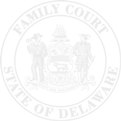 AND AFFIDAVIT OF PROPER USEI declare under penalty of perjury that: My purpose in requesting an electronic copy on compact disc of the audio record of my hearing before the Family Court is to review the record of this hearing. I will not copy, alter, transfer or otherwise use in an inappropriate manner such electronic copy of the audio record of my hearing in the Family Court. Inappropriate use includes, but is not limited to using the Electronic Copy of the CD for the purposes of harassment, embarrassment, entertainment, inflicting emotional distress, exploitation, blackmail, loss of employment, and/or commercial gain.  I understand that inappropriate use of such electronic copy may implicate criminal offenses enumerated in Title 11 of the Delaware Code.  I understand that Rule 90.4 of the Family Court Rules of Civil Procedure provides that “Requests for an electronic copy of any child interview shall be made by motion setting forth the reason for the request.” [If you are requesting a copy of a child interview, you must file a motion requesting the copy. Please do not use this form to request a copy of a child interview until your motion has been granted.]SWORN AND SUBSCRIBED TO before me on this           day of                            ,       Clerk of Court/Notary PublicApplicant / Attorney NameApplicant / Attorney NameFile Number orCriminal Case NumberFile Number orCriminal Case NumberStreet AddressStreet AddressP.O. Box NumberP.O. Box NumberPetition NumberPetition NumberCity/State/Zip CodeCity/State/Zip CodePhone NumberPhone NumberEmail AddressEmail Address  Petitioners Name  Respondents Name  Respondents Name  Respondents Name1.I certify that I am a party/authorized attorney in the matter in which I am requesting an electronic copy of the audio record.copy of the audio record.copy of the audio record.copy of the audio record.copy of the audio record.copy of the audio record.copy of the audio record.2.I am requesting an electronic copy of the hearing held on  ata.m.,before.3.I certify that I will pay all costs associated with the preparation of the electronic copy oncompact disc (CD) of the audio record.  Each CD contains an electronic copy of the audio recordcompact disc (CD) of the audio record.  Each CD contains an electronic copy of the audio recordfrom only one hearing. The fee for each hearing date is $25.00.  from only one hearing. The fee for each hearing date is $25.00.  DateSignatureDateSignature(302) 255-0300 400 COURT STREET(302) 672-1000	 22 THE CIRCLE(302) 855-7400